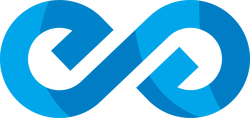 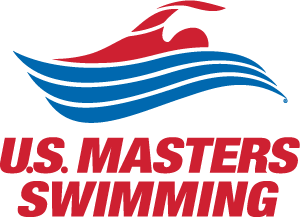 			Third Annual Short Course Masters Eastern InvitationalHosted by Enfinity Swim Clubwww.Enfinityondeck.comNovember 19th, 2017The Greensboro Aquatic Center1921 W. Gate City Blvd. Greensboro, NC 27403Held under the Sanction of United States Masters Swimming, issued by LMSC of NC Time:			Sunday Warm-ups at 8:00 AM; Meet starts at 9:00 AMFacility:	The GAC is a state-of-the-art indoor facility with three pools which opened in August 2011. The main competition pool is 9-10 feet deep at both ends and can be configured into 25-yard courses with 9-foot wide lanes. All lanes feature non-turbulent lane lines and Colorado starting blocks. One 8 lane course will be used for this competition.  The Colorado electronic timing system will be used. The competition course has been certified by USMS.   The length of the competition course with a bulkhead will be measured and will be compliance with USMS accordance with articles 105.1.7 and 107.2.1.  At least three lanes will be open for continuous warm up and down. Seating for 1800 spectators is available. Parking will be available at the Coliseum for $5 per day with unlimited entry and exit. Food and Beverages are not allowed to be brought into the facility. Directions to the GAC are available on the Aquatics Center’s websiteAddress:	1921 W. Gate City Blvd. Greensboro, NC 27403 Eligibility:	The meet is open to all persons 18 years and older as of November 16th, 2017. USMS REGISTRATION IS REQUIRED. Events:			Swimmers may enter up to 6 eventsAwards:		High Point winners for each age group will receive an award.Timing:		Touchpads/electronic timing with hand/stopwatch backup.Scoring:	Top eight finishers will score as follows: 9-7-6-5-4-3-2-1 for individual eventsFees:	$40 covers facility and entry fees for the day, additional $5.00 can be paid at scoring table for relaysSeeding:	The 500 Free and 400 IM will be mixed gender and positive check is required for both by 9:30am.  All events will be seeded in advance and slowest to fastest; men and women seeded separately. Entry Deadline:	Online entries only and must be received by November 16, 2016. Registration 	https://www.clubassistant.com/club/meet.cfm?c=2292&smid=9420 Psych sheets will be available and instructions to posting provided.Events:	50, 100, & 200 for all strokes, also 500 Free, 100, 200 & 400 IMLiability Release:	All swimmers, before competing, shall have signed the liability release agreement.MEET DIRECTORMEET ENTRY & EVENT ADMINISTRATORJennifer Buckley480-603-5338Jbuck.jb@gmail.com Lynne KlauerMEET REFEREEMEET MARSHALTodd Weber336-207-0803Toddw0312@gmail.comDon Gilchrist and Austin Chriss